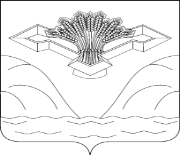 Российская ФедерацияСамарская область СОБРАНИЕ ПРЕДСТАВИТЕЛЕЙСЕЛЬСКОГО ПОСЕЛЕНИЯ ВАСИЛЬЕВКАМУНИЦИПАЛЬНОГО РАЙОНА СТАВРОПОЛЬСКИЙСАМАРСКОЙ ОБЛАСТИРЕШЕНИЕ (ПРОЕКТ) от ____________ 2017 года                                                                                      №Об утверждении коэффициентов, применяемых при определении размера арендной платы за земельные участки, находящиеся в муниципальной собственности сельского поселения Васильевка муниципального района Ставропольский, предоставленные в аренду без торгов            Руководствуясь подпунктом 3 пункта 3 статьи 39.7 Земельного кодекса Российской Федерации от 25.10.2001 N 136-ФЗ, Уставом сельского поселения Васильевка муниципального района Ставропольский, Собрание представителей решило:1. Утвердить коэффициент вида использования земельных участков (Кв), находящихся в муниципальной собственности сельского поселения Васильевка муниципального района Ставропольский и предоставляемых для целей, не связанных со строительством (приложение N 1).2. Утвердить проценты от кадастровой стоимости земельных участков, установленные от периода использования земельных участков, предоставляемых для жилищного строительства (приложение N 2).3. Утвердить проценты от кадастровой стоимости земельных участков, установленные от периода использования земельных участков, предоставляемых для иных видов строительства (приложение N 3).4. Опубликовать настоящее Решение в районной газете "Ставрополь-на-Волге".Председатель Собрания представителей сельского поселения Васильевка                                                                    А.В.Степанов                                                      Глава администрации сельского поселения Васильевка                                                                   А.В.Хальзов                                                                                                                                      Приложение N 1 к постановлению администрации сельского поселения Васильевка от _________№КОЭФФИЦИЕНТ ВИДА ИСПОЛЬЗОВАНИЯ ЗЕМЕЛЬНЫХ УЧАСТКОВ (Кв), НАХОДЯЩИХСЯ В МУНИЦИПАЛЬНОЙ СОБСТВЕННОСТИ МУНИЦИПАЛЬНОГО РАЙОНА СТАВРОПОЛЬСКИЙ И ПРЕДОСТАВЛЯЕМЫХ ДЛЯ ЦЕЛЕЙ, НЕ СВЯЗАННЫХ СО СТРОИТЕЛЬСТВОМПриложение N 2 к постановлению администрации сельского поселения Васильевка ОПРЕДЕЛЕНИЕ АРЕНДНОЙ ПЛАТЫ В ОТНОШЕНИИ ЗЕМЕЛЬНЫХ УЧАСТКОВ, ПРЕДОСТАВЛЯЕМЫХ ДЛЯ ЖИЛИЩНОГО СТРОИТЕЛЬСТВАПриложение N 3к постановлению администрации сельского поселения Васильевка ОПРЕДЕЛЕНИЕ АРЕНДНОЙ ПЛАТЫ В ОТНОШЕНИИ ЗЕМЕЛЬНЫХ УЧАСТКОВ, ПРЕДОСТАВЛЯЕМЫХ ДЛЯ ИНЫХ ВИДОВ СТРОИТЕЛЬСТВАN п/пВиды целевого (функционального и разрешенного) использования земельных участковЗначение Кв1Земли под домами многоэтажной застройки1.1Земельные участки под жилыми домами0,00121.2Земельные участки под общежитиями0,0052Земли под домами индивидуальной жилой застройки0,0083Земли дачных и садоводческих объединений граждан0,0024Земли гаражей и автостоянок4.1Земельные участки под гаражами0,0364.2Земельные участки под гаражами, находящимися в собственности инвалидов 1 - 2 групп, лиц, имеющих на иждивении детей-инвалидов, участников Великой Отечественной войны, а также лиц, приравненных к ним на основании действующего законодательства0,0134.3Земельные участки под коллективными гаражными стоянками0,0184.4Земельные участки под автостоянками0,024.5Земельные участки под автостоянками и коллективными гаражными стоянками при списочной численности более 50% инвалидов, пенсионеров, ветеранов Великой Отечественной войны, а также лиц, приравненных к ним на основании действующего законодательства0,0134.6Земельные участки под стоянками служебного автотранспорта0,0355Земельные участки под объектами торговли, общественного питания, бытового обслуживания5.1Земельные участки под капитальными объектами торговли, общественного питания, бытового обслуживания5.1.1Земельные участки под парикмахерскими0,075.1.2Земельные участки под ателье, банями, химчистками, мастерскими по ремонту обуви, часов, пунктами проката и т.д.0,035.1.3Земельные участки под гостиницами0,065.1.4Земельные участки под приемными пунктами стеклотары0,095.1.5Земельные участки под объектами ритуального обслуживания, поминальными залами0,0865.1.6Земельные участки под экскурсионными бюро и туристическими агентствами0,435.1.7Земельные участки под другими объектами бытового обслуживания населения (кинотеатрами, стоматологическими кабинетами, частными клиниками, ветеринарными лечебницами и т.д.)0,15.1.8Земельные участки под объектами быстрого питания без реализации алкогольной продукции0,055.1.9Земельные участки под кафе, барами, ресторанами0,0855.1.10Земельные участки под другими объектами общественного питания0,0355.1.11Земельные участки под магазинами, торговыми центрами0,065.1.12Земельные участки под аптеками0,0865.1.13Земельные участки под другими объектами торговли0,0865.1.14Земельные участки под банками, страховыми и финансово-кредитными организациями, фондовыми биржами0,235.1.15Земельные участки под объектами развлекательной сферы (боулингами, клубами, горнолыжными базами, аквапарками, теннисными кортами и т.д.)0,085.1.16Земельные участки под автомойками0,245.1.17Земельные участки под станциями техобслуживания, бензозаправочными станциями, газозаправочными станциями0,145.2Земельные участки под временными объектами торговли, общественного питания, бытового обслуживания5.2.1Земельные участки под платными туалетами0,0615.2.2Земельные участки под объектами развлекательной сферы (аттракционами и т.д.)0,655.2.3Земельные участки под лодочными стоянками0,055.2.4Земельные участки под автомойками0,245.2.5Земельные участки под станциями техобслуживания, бензозаправочными станциями, газозаправочными станциями0,296Земли образовательных организаций и учреждений6.1Земельные участки под объектами образовательных организаций и учреждений, объектами здравоохранения и социального обеспечения, физической культуры и спорта, культуры и искусства0,0126.2Земельные участки под объектами религиозных организаций0,0137Земельные участки под промышленными объектами7.1Земельные участки под промышленными (производственными) организациями0,0557.2Земли, свободные от застройки, дворовые территории0,077.3Земельные участки под складскими помещениями, базами0,057.4Земельные участки под кладбищами, крематориями0,00017.5Земельные участки под объектами коммунального хозяйства0,0287.6Земельные участки под железнодорожными вокзалами, автовокзалами, водными вокзалами, станциями, аэродромами, метро, мастерскими по ремонту междугородного и городского транспорта, автобазами0,0407.7Земельные участки под радиоцентрами, телецентрами, радиостанциями и другими организациями связи0,127.8Земельные участки под свалками, полигонами для захоронения отходов0,0017.9Земельные участки под линейными объектами (линиями электропередачи, газопроводами, трубопроводами и т.д.)0,017.10Земли организаций жилищно-коммунального хозяйства, водопроводного хозяйства0,0017.11Земельные участки под прудами и обводненными карьерами0,18Земельные участки под административно-управленческими и общественными объектами8.1Земельные участки под административными зданиями0,188.2Земельные участки под издательствами, редакциями0,0188.3Земельные участки под юридическими службами, нотариатами, органами судопроизводства0,1488.4Земельные участки под научно-исследовательскими, проектно-конструкторскими институтами0,079Земельные участки под объектами оздоровительного и рекреационного назначения0,2310Земли сельскохозяйственного использования10.1Земельные участки для ведения личного подсобного хозяйства (за границами населенных пунктов), огородничества0,0110.2Земельные участки под теплицами, пашнями, садовыми культурами0,04510.3Земли для пастбищ и сенокоса0,01510.4Земельные участки под объектами недвижимости сельскохозяйственного использования0,310.5Земли под благоустройство и озеленение0,911Земли лесов в поселениях0,00112Прочие земли поселений12.1Земельные участки под погребами и хозяйственными кладовыми0,14N п/пВиды строительстваПроцент от кадастровой стоимости земельных участков, установленный в зависимости от периода использования земельного участкаПроцент от кадастровой стоимости земельных участков, установленный в зависимости от периода использования земельного участкаПроцент от кадастровой стоимости земельных участков, установленный в зависимости от периода использования земельного участкаN п/пВиды строительстваПервые три годаЧетвертый годПятый год и последующие годы1Строительство многоэтажных и малоэтажных жилых объектов, в том числе индивидуальных жилых домов, осуществляемое юридическими и физическими лицами, за исключением физических лиц, перечисленных в пункте 21,52,53,52Индивидуальное жилищное строительство, осуществляемое пенсионерами, инвалидами, ветеранами труда, участниками Великой Отечественной войны0,50,81,5N п/пВиды строительстваПроцент от кадастровой стоимости земельных участков, установленный в зависимости от периода использования земельного участкаПроцент от кадастровой стоимости земельных участков, установленный в зависимости от периода использования земельного участкаПроцент от кадастровой стоимости земельных участков, установленный в зависимости от периода использования земельного участкаN п/пВиды строительстваПервые два годаТретий годЧетвертый год и последующие годы1Строительство гаражей и автостоянок3,5510за исключением:1.1Строительство гаражей, осуществляемое пенсионерами, инвалидами, ветеранами труда, участниками Великой Отечественной войны1,752,552Строительство объектов торговли, общественного питания, бытового обслуживания, автозаправочных и газонаполнительных станций, организаций автосервиса3,55103Строительство объектов, обеспечивающих деятельность организаций образования, здравоохранения и социального обеспечения, физической культуры и спорта, культуры и искусства, религиозных объектов2,383,46,84Строительство промышленных объектов, объектов коммунального хозяйства, объектов материально-технического, продовольственного снабжения, объектов связи3,5510за исключением:4.1Строительство объектов, не включенных в другие группы, производящих продукты мукомольно-крупяной промышленности, хлеб и мучные изделия недлительного хранения, макаронные изделия, готовые к употреблению пищевые продукты и заготовки для их приготовления0,070,10,24.2Строительство трубопроводов, линий связи и линий электропередачи, а также иных объектов инженерной инфраструктуры жилищно-коммунального хозяйства за исключением перечисленных в пункте 4.30,7124.3Строительство объектов по сбору и очистке воды, в том числе гидротехнических очистных сооружений водопроводно-канализационного хозяйства0,0070,010,024.4Строительство объектов государственных кладбищ0,070,10,24.5Строительство мусороперерабатывающих объектов0,0070,010,025Строительство объектов для обеспечения деятельности административно-управленческих и общественных организаций, финансовых, кредитных, страховых организаций, организаций пенсионного обеспечения3,5510за исключением:5.1Строительство объектов для размещения научно-исследовательских и проектно-конструкторских институтов, вычислительных центров, академических центров, обсерваторий, лабораторий и опытных заводов0,070,10,26Строительство военных объектов3,55107Строительство объектов рекреационного и лечебно-оздоровительного назначения1,752,558Строительство объектов на землях сельскохозяйственного использования3,55109Строительство объектов на лесных участках3,551010Строительство объектов на поверхностных водных объектах и подземных водных объектах